Итоговое занятие:1.Обведи главные цвета:2.Реши примеры: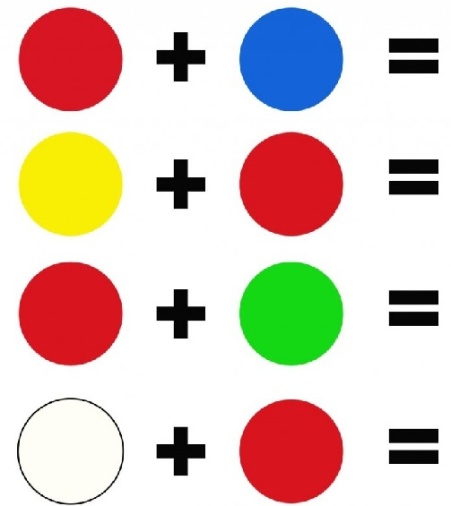 3. Соедини  картинки.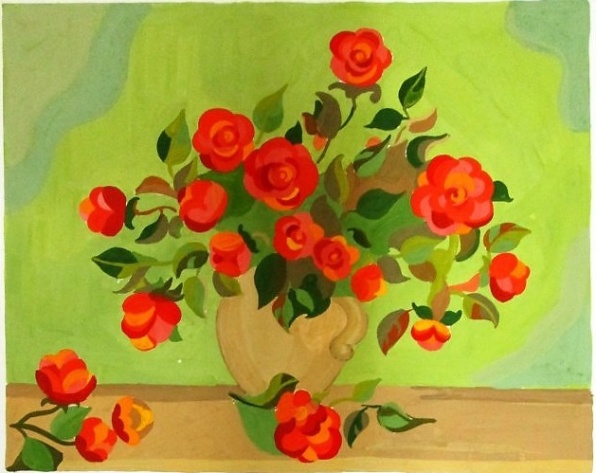 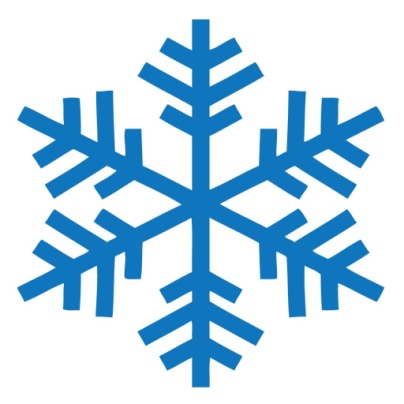 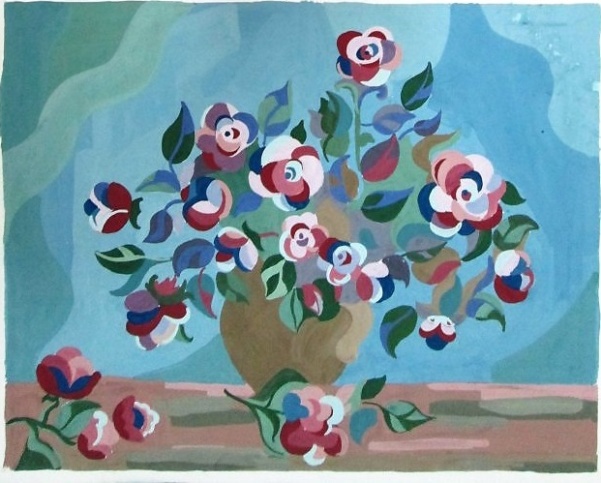 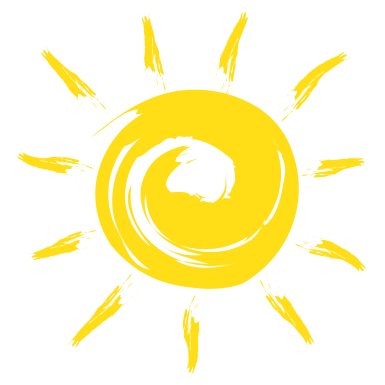 4. Обведи то, что пригодится тебе для занятий.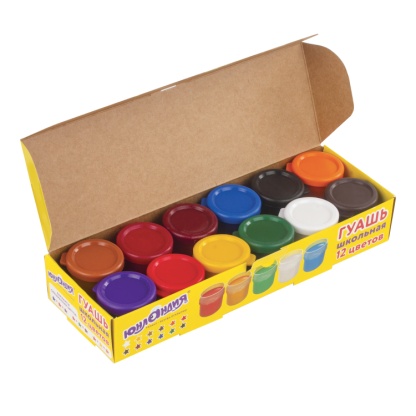 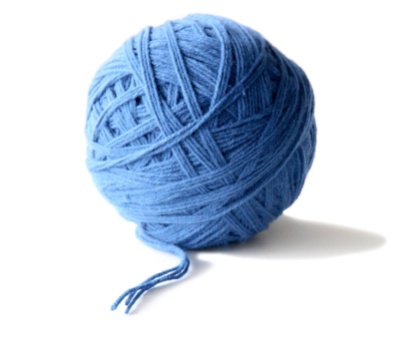 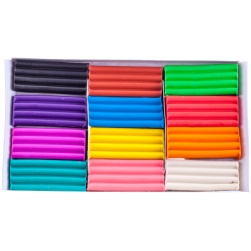 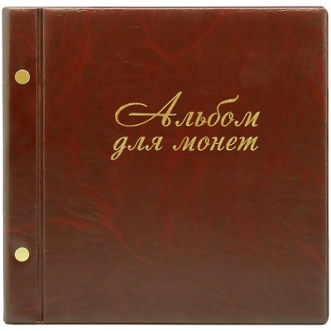 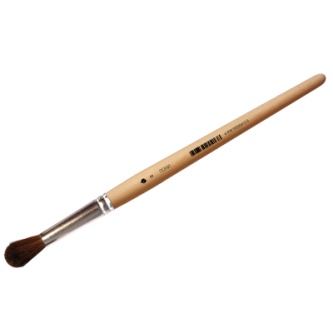 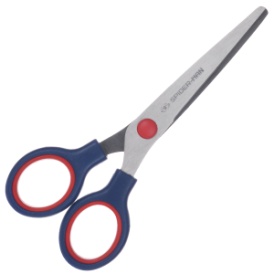 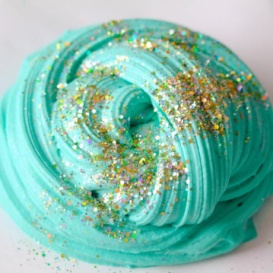 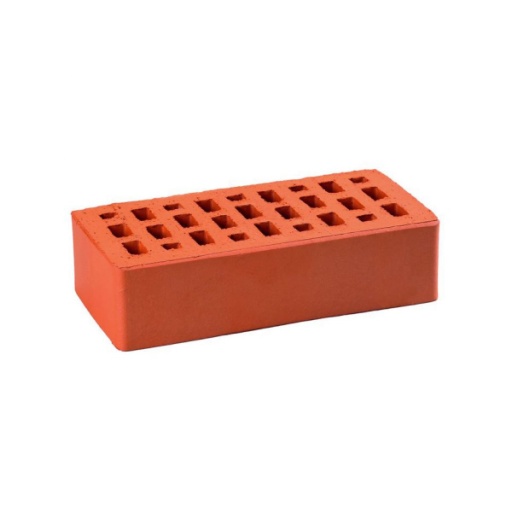 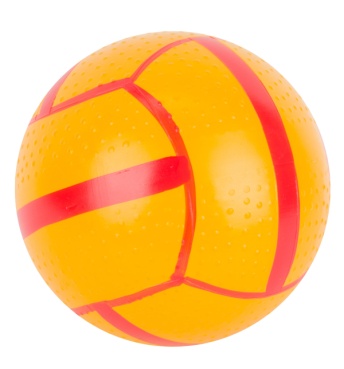 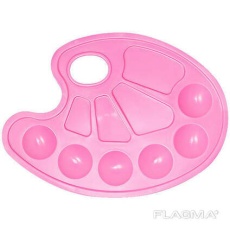 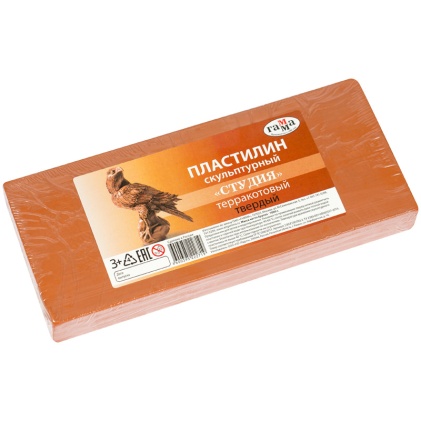 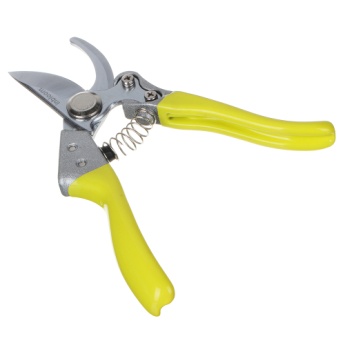 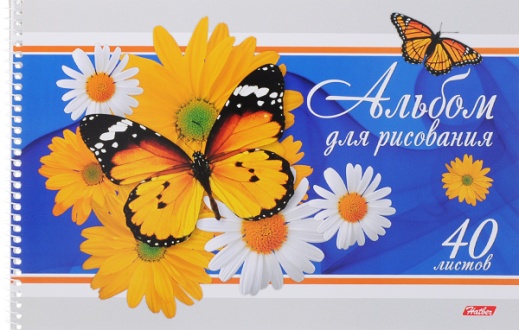 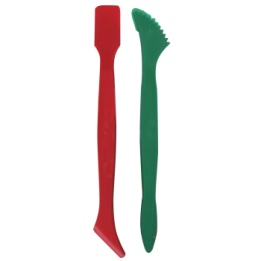  5. Соедини линией изделие и его орнамент.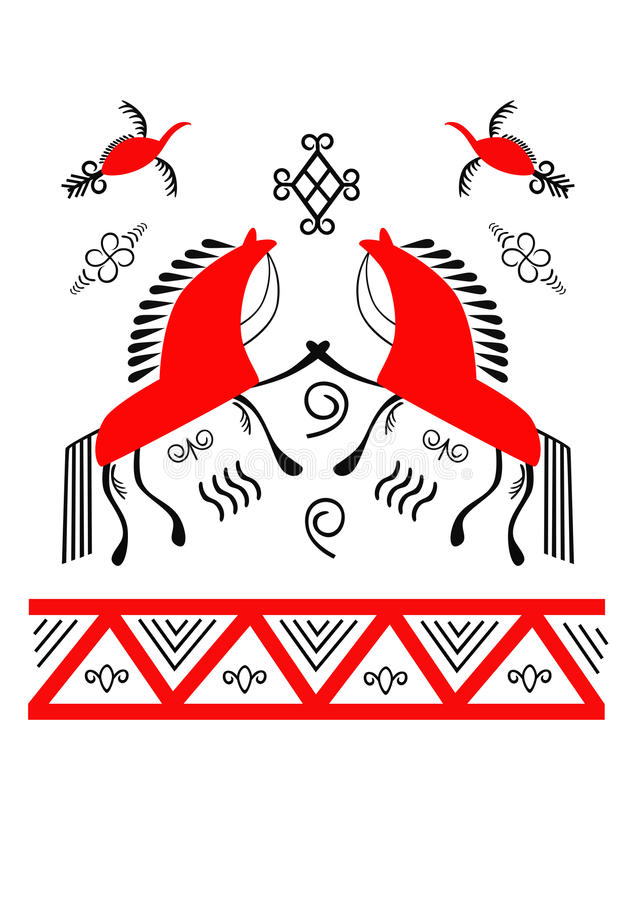 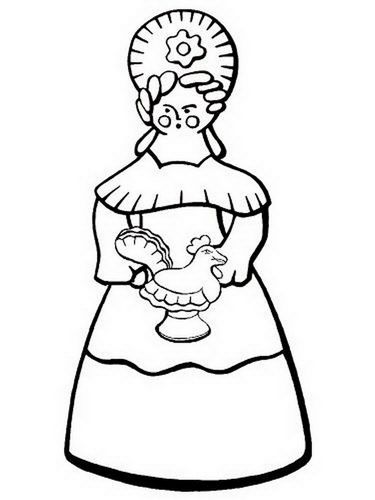 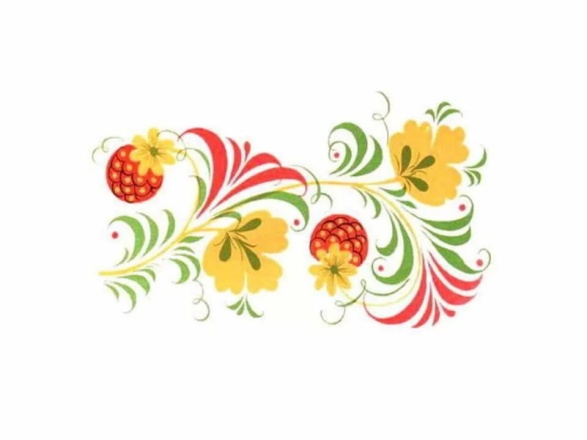 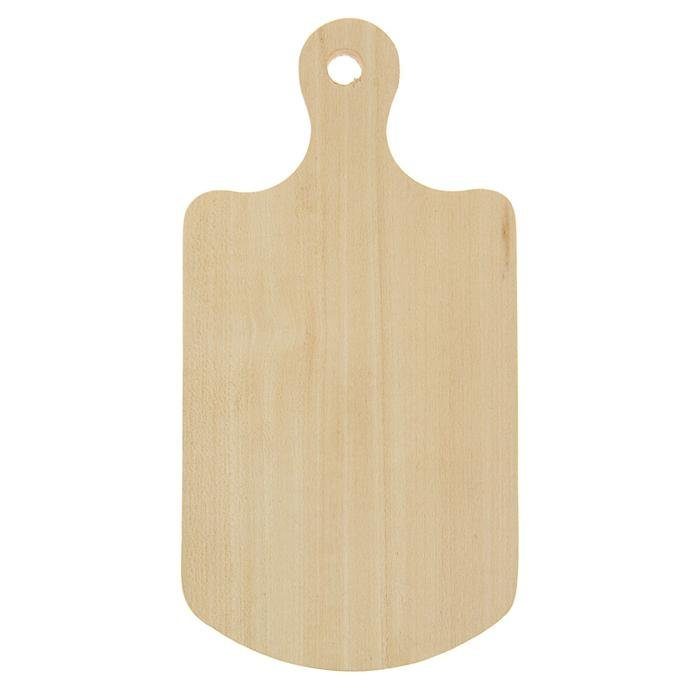 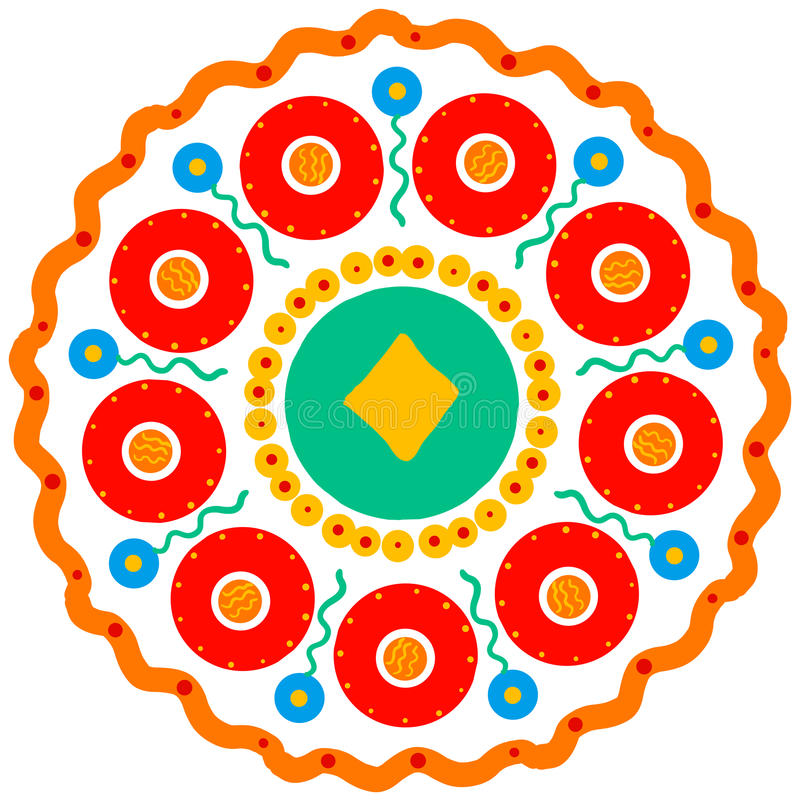 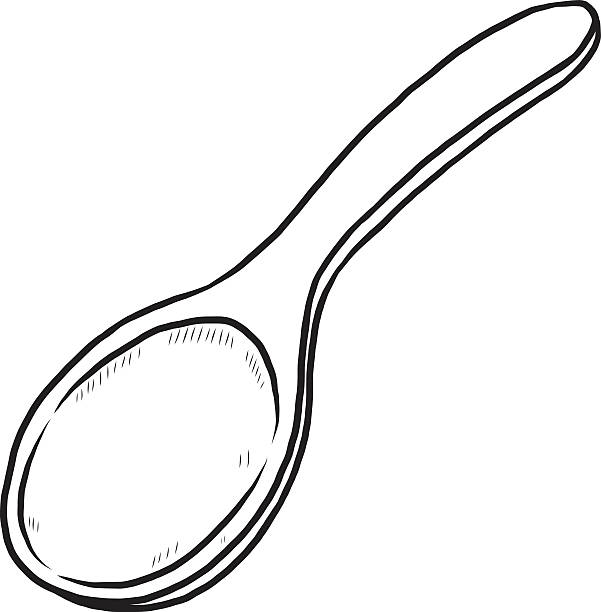 6. Разгадай загадки. Создаю я новый цвет,           На дощечку я похожа.           Краску, что в коробке нет,           Сделать сам художник может.           Он смешает краски хитро           С помощью меня - ... (___________________________________)Пластик, глину, пластилин         Мы в поделки превратим.         Когда мы форму придаем,         То как процесс тот назовем?         Название то метко —         Процесс зовется... (_______________________________________)Разноцветные листы,          Вырезай и клей их ты.          Аппликации, картинки,          Серебристые снежинки.          Можешь сотворить и флаги          Из листов...  (__________________________________________)Разноцветные камушки растаяли,           На бумаге след оставили.    (_____________________________)Хоть я и не прачка, друзья,          Стираю старательно я.       (____________________________)Если на картине горы и рекаПоле, небо синее,В небе облака,Снежные равнины,Край родимый наш.Природа на картине называется …  (______________________)Линии, штрихи и пятнаОбразуют всем понятныйОбраз на бумаге:Люди, корабли и флаги.Изображение задумокНазывается …  (_________________________)